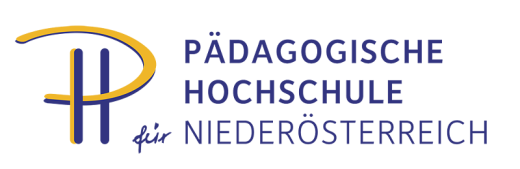 ARGE Schüler*innen- und BildungsberatungZeit:	Montag, 04. April 2022, 09:30 – 17:00 UhrOrt:	IMC Fachhochschule Krems	Am Campus Krems, Trakt G1	3500 KremsSeminarleitung:	Mag. Andreas BreiteggerLehrbeauftragte:	Mag. Andreas Breitegger 	Sara Bratke, MSc (WU), BA 	Petra Frings	Lutz KöllnerProgramm/Inhalte: 09:30 – 09:35 Uhr	Mag. Andreas Breitegger 	Begrüßung/Organisation/Programmübersicht 09:35 – 11:05 Uhr	Petra Frings 	Vorstellung des Studienangebotes für Studierende an der FH Krems, Führung durch die Privatuniversität11:05 – 11:15 Uhr	Pause11:15 – 11:45 Uhr	       Sara Bratke, MSc (WU), BA (OeAD-GmbH − österreichische Agentur für internationale 			          Mobilität und Kooperation in Bildung, Wissenschaft und Forschung - Projektmanagement:           Young Science)	Aktuelle Angebote und Projekte von Young Science11:45– 12:00 Uhr	       Lena Dornhackl, MA, B.SC. (Verein „sprungbrett“ − Projektleitung FIT W-NÖ-BGLD)	Aktuelle Angebote und Projekte von FIT- Frauen in die Technik12:00 – 12:45 Uhr	Mag. Andreas Breitegger	Aktuelle Informationen 12:45 – 13:30 Uhr	Mittagspause13:30 – 14:15 Uhr	Christiane Aschauer; MSc (Jugend:info NÖ − Expertin für europäische Projekte im Jugendbereich)	Aktuelle Angebote und Projekte von Jugend:info NÖ14:15 – 15:15 Uhr	Mag. Andreas Breitegger	Umsetzungsmöglichkeiten, Austausch15:15 – 15:30 Uhr 	Pause – (Wechsel des Standorts: Gozzoburg)15:30 – 17:00 Uhr	Mag. Andreas Breitegger	Umsetzungsmöglichkeiten/Vorstellung des Bachelorstudiengangs International Wine Business (Weinquiz)Mag. Doris MiestingerMitarbeiterin D5: Theorie und Praxis der Unterrichtsfächer  doris.miestinger@ph-noe.ac.at       +43/2252/88 570   DW 161